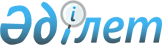 Суықсу ауылындағы көшелерді қайта атау туралыҚарағанды облысы Бұқар жырау ауданы Суықсу ауылының әкімінің 2016 жылғы 31 мамырдағы № 3 шешімі. Қарағанды облысының Әділет департаментінде 2016 жылғы 27 маусымда № 3870 болып тіркелді      Қазақстан Республикасының 1993 жылғы 8 желтоқсандағы "Қазақстан Республикасының әкімшілік – аумақтық құрылысы туралы" Заңының 14 бабы 4 тармағына, Қазақстан Республикасының 2001 жылғы 23 қаңтардағы "Қазақстан Республикасындағы жергілікті мемлекеттік басқару және өзін - өзі басқару туралы" Заңына сәйкес және ауыл тұрғындарының пікірін ескере отырып, Суықсу ауылының әкімі ШЕШІМ ЕТТІ:

      1. Суықсу ауылындағы Энгельс көшесінің атауы – Жеңіс көшесі болып, Суықсу ауылындағы Ленин көшесінің атауы – Бейбітшілік көшесі болып, Суықсу ауылындағы Октябрь көшесінің атауы – Бұқар жырау көшесі болып қайта аталсын.

      2. Осы шешімнің орындалуын бақылауды өзіме қалдырамын.

      3. Осы шешім алғаш ресми жарияланған күнінен кейін он күнтізбелік күн өткен соң қолданысқа енгізіледі.


					© 2012. Қазақстан Республикасы Әділет министрлігінің «Қазақстан Республикасының Заңнама және құқықтық ақпарат институты» ШЖҚ РМК
				
      Суықсу ауылының әкімі

А. Есебаев
